Методика реализации интегративного подхода на основе идей ОР при конструировании и реализации программы развития комплементарной образовательной среды лицея.Принцип комплементарности взаимодействия компонентов образовательного процесса выражается в достижении единства целей, аналогичном влиянии на мотивацию познания и достижения поставленных задач, согласованности, комплементарности образовательных программ, достижении конечного результата. В этом случае важна четкая функция администрации как координирующего органа, речь идет об интегративно-матричной модели управлении.Данная модель способствует межпредметной интеграции, развитию индивидуальных форм образования, проектной и исследовательской деятельности, эмоциональному нормативно-поведенческому развитию личности. Учитель выступает в роли учителя-предметника и учителя наставника.   В обобщённом виде механизмы развития комплементарной образовательной среды представлены в схеме №1Схема 1 Целевые ориентиры развития комплементарной образовательной среды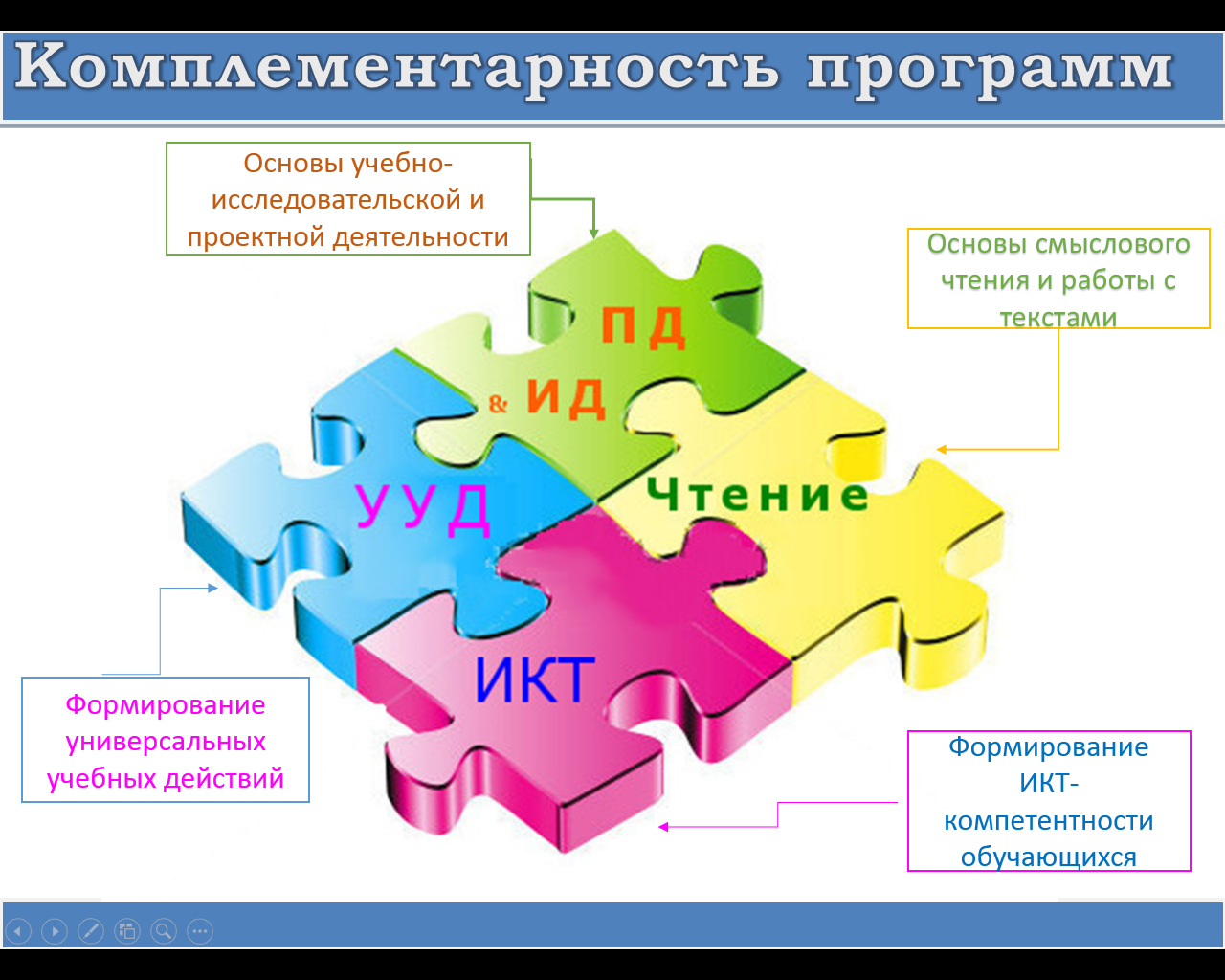 Компоненты в методике реализации интегративного подхода в конструировании образовательных программРазвитие культурно-образовательных и социально-воспитательных возможностей лицеяРазвитие культурно-образовательных и социально-воспитательных возможностей лицеяРазвитие культурно-образовательных и социально-воспитательных возможностей лицеяСоздание интеграционного образовательного пространстваПрограмма внеурочной деятельностиПрограмма развития метапредметных результатовВзаимодействие и взаимодополняемость, взаимозависимость образовательных компонентов урочно-внеурочной деятельностиСоздание интеграционного образовательного пространстваДостижение предметных, личностных, метапредметных результатов, компетентностейВзаимодействие и взаимодополняемость, взаимозависимость образовательных компонентов урочно-внеурочной деятельностиСоздание интеграционного образовательного пространстваПрограмма развития комплементарной образовательной средыПрограмма социализации и воспитанияВзаимодействие и взаимодополняемость, взаимозависимость образовательных компонентов урочно-внеурочной деятельностиОптимизация образовательного процессаОптимизация образовательного процессаОптимизация образовательного процессаПРОГРАММЫ, МЕТОДИЧЕСКИЕ РЕКОМЕНДАЦИИ И МАТЕРИАЛЫ СМ.http://lyceum179.ru/wp-content/uploads/2015/06/дорожные-карты.docxПРОГРАММЫ, МЕТОДИЧЕСКИЕ РЕКОМЕНДАЦИИ И МАТЕРИАЛЫ СМ.http://lyceum179.ru/wp-content/uploads/2015/06/дорожные-карты.docxПРОГРАММЫ, МЕТОДИЧЕСКИЕ РЕКОМЕНДАЦИИ И МАТЕРИАЛЫ СМ.http://lyceum179.ru/wp-content/uploads/2015/06/дорожные-карты.docxПРОГРАММЫ, МЕТОДИЧЕСКИЕ РЕКОМЕНДАЦИИ И МАТЕРИАЛЫ СМ.http://lyceum179.ru/wp-content/uploads/2015/06/дорожные-карты.docxПРОГРАММЫ, МЕТОДИЧЕСКИЕ РЕКОМЕНДАЦИИ И МАТЕРИАЛЫ СМ.http://lyceum179.ru/wp-content/uploads/2015/06/дорожные-карты.docxПРОГРАММЫ, МЕТОДИЧЕСКИЕ РЕКОМЕНДАЦИИ И МАТЕРИАЛЫ СМ.http://lyceum179.ru/wp-content/uploads/2015/06/дорожные-карты.docxПРОГРАММЫ, МЕТОДИЧЕСКИЕ РЕКОМЕНДАЦИИ И МАТЕРИАЛЫ СМ.http://lyceum179.ru/wp-content/uploads/2015/06/дорожные-карты.docxРазвития метапредметных результатовРазвития метапредметных результатовРазвития метапредметных результатовРазвития метапредметных результатовВоспитания и социализацииВнеурочной деятельностиРазвития комплементарнойобразовательной среды«Формирования УУД»«Смысловое чтение»«ИКТ-компетентность»Проектная и ис-следовательская деятельностьВоспитания и социализацииВнеурочной деятельностиРазвития комплементарнойобразовательной средыИдея формирования нравственной культуры человека (на основании единого ценностного фундамента)Идея формирования нравственной культуры человека (на основании единого ценностного фундамента)Идея формирования нравственной культуры человека (на основании единого ценностного фундамента)Идея формирования нравственной культуры человека (на основании единого ценностного фундамента)Идея формирования нравственной культуры человека (на основании единого ценностного фундамента)Идея формирования нравственной культуры человека (на основании единого ценностного фундамента)Идея формирования нравственной культуры человека (на основании единого ценностного фундамента)Методики всех модулей  с акцентом на регулятивные и коммуникативные  УУД Методики всех модулей  с акцентом на идеюМетодики всех модулей  с акцентом на функцию сопровождения и безопасности личности в сети ИнтернетМетодики модуля  социальных проектов и исследований в области культуры и ценностных ориентацийДоминантная программа для реализации идеи– цели задачи, дорожная карта; интеграция модулей программы формирования УУД Методики модуля внеурочной деятельнос-ти  подпрограмм програм-мы «Развития метапред-метных результатов» с целевой установкой на формирования нравст-венной культуры человекаМатериально-техническое обеспечение, содержание образовательных ресурсов, социальное партнерство как сопровождение эффективной реализации всех модулей программы «Развития метапред-метных результатов» с целевой установкой на идеюИдея формирования культуры здорового образа жизни и создания здоровьесозидающей образовательной среды.Идея формирования культуры здорового образа жизни и создания здоровьесозидающей образовательной среды.Идея формирования культуры здорового образа жизни и создания здоровьесозидающей образовательной среды.Идея формирования культуры здорового образа жизни и создания здоровьесозидающей образовательной среды.Идея формирования культуры здорового образа жизни и создания здоровьесозидающей образовательной среды.Идея формирования культуры здорового образа жизни и создания здоровьесозидающей образовательной среды.Идея формирования культуры здорового образа жизни и создания здоровьесозидающей образовательной среды.Методики всех модулей по всем видам УУД с акцентом на регулятивные УУДМетодики всех модулей с акцентом на идеюМетодики всех модулей  с акцентом на функцию сопровождения и безопасности здоровья человека в сети ИнтернетМетодики модуля  социальных проектов и исследований в области культуры здоровьяДоминантная программа для реализации идеи раздел программы «Здоровье» – цели задачи, дорожная карта; интеграция модулей программы формирования УУДМетодики модуля внеу-рочной деятельности  подпрограмм программы «Развития метапред-метных результатов» с целевой установкой на формирования  культуры здоровья человекаМатериально-техническое обеспечение, содержание образовательных ресурсов, социальное партнерство как сопровождение эффективной реализации всех модулей программы «Развития метапред-метных результатов» с целевой установкой на идеюИдея формирования культуры информационно-грамотного читающего человека в условиях современной информационной среды (читающий человек в «электронной школе»)Идея формирования культуры информационно-грамотного читающего человека в условиях современной информационной среды (читающий человек в «электронной школе»)Идея формирования культуры информационно-грамотного читающего человека в условиях современной информационной среды (читающий человек в «электронной школе»)Идея формирования культуры информационно-грамотного читающего человека в условиях современной информационной среды (читающий человек в «электронной школе»)Идея формирования культуры информационно-грамотного читающего человека в условиях современной информационной среды (читающий человек в «электронной школе»)Идея формирования культуры информационно-грамотного читающего человека в условиях современной информационной среды (читающий человек в «электронной школе»)Идея формирования культуры информационно-грамотного читающего человека в условиях современной информационной среды (читающий человек в «электронной школе»)Методики всех модулей по всем видам УУД с акцен-том на коммуника-тивные, позна-вательные общеучебные УУДДоминантная программа для реализации идеи– цели задачи, дорожная карта; интеграция модулей программы формирования УУДДоминантная программа для реализации идеи– цели задачи, дорожная карта; интеграция модулей программы формирования УУДМетодики модуля   проектов и исследований в области информационной культуры и смыслового чтенияМетодики всех разделов с ориентацией на идеюМетодики модуля внеу-рочной деятельности  подпрограмм программы «Развития метапред-метных результатов» с целевой установкой на формирования культуры информа-ционно-грамотного читающего человека в условиях современной информационной средыМатериально-техническое обеспечение, содержание образовательных ресурсов, социальное партнерство как сопровождение эффективной реализации всех модулей программы «Развития метапредметных результа-тов» с целевой установкой на идеюИдея формирования культуры научно-исследовательской деятельностиИдея формирования культуры научно-исследовательской деятельностиИдея формирования культуры научно-исследовательской деятельностиИдея формирования культуры научно-исследовательской деятельностиИдея формирования культуры научно-исследовательской деятельностиИдея формирования культуры научно-исследовательской деятельностиИдея формирования культуры научно-исследовательской деятельностиМетодики всех модулей по всем видам УУД Методики всех модулей с акцентом на идеюМетодики всех модулей  с акцентом на функцию сопровождения в аспекте поиска информации, обработки результатов исследования и общественной презентации работыДоминантная программа для реализации идеи– цели задачи, дорожная карта; интеграция модулей программы формирования УУДМетодики всех разделов с ориентацией на идеюМетодики модуля внеу-рочной деятельности  подпрограмм программы «Развития метапред-метных результатов» с целевой установкой на формирование культу-ры научно-исследова-тельской деятельностиМатериально-техническое обеспечение, содержание образовательных ресурсов, социальное партнерство как сопровождение эффективной реализации всех модулей программы «Развития мета-предметных результатов» с целевой установкой на идеюИдея формирования основ проектной деятельностиИдея формирования основ проектной деятельностиИдея формирования основ проектной деятельностиИдея формирования основ проектной деятельностиИдея формирования основ проектной деятельностиИдея формирования основ проектной деятельностиИдея формирования основ проектной деятельностиМетодики всех модулей по всем видам УУДМетодики всех модулей с акцентом на идеюМетодики всех модулей  с акцентом на функцию сопровождения в аспекте поиска информации, компьютерного моделирования и общественной презентации работыДоминантная программа для реализации идеи– цели задачи, дорожная карта; интеграция модулей программы формирования УУДМетодики всех разделов с ориентацией на идеюМетодики модуля внеу-рочной деятельности  подпрограмм программы «Развития метапред-метных результатов» с целевой установкой на формирование основ проектной деятельностиМатериально-техническое обеспечение, содержание образовательных ресурсов, социальное партнерство как сопровождение эффективной реализации всех модулей программы «Развития мета-предметных результатов» с целевой установкой на идеюИдея формирования культуры самоорганизации и эффективной коммуникацииИдея формирования культуры самоорганизации и эффективной коммуникацииИдея формирования культуры самоорганизации и эффективной коммуникацииИдея формирования культуры самоорганизации и эффективной коммуникацииИдея формирования культуры самоорганизации и эффективной коммуникацииИдея формирования культуры самоорганизации и эффективной коммуникацииИдея формирования культуры самоорганизации и эффективной коммуникацииМетодики всех модулей  с акцентом на регулятивные и коммуни-кативные УУДМетодики всех модулей с акцентом на идеюМетодики всех модулей  с акцентом на функцию эффективной коммуникацииМетодики модуля   проектов и исследований в социальной и коммуникативной сферахДоминантная программа для реализации идеи– цели задачи, дорожная карта; интеграция модулей программы формирования УУДДоминантная программа для реализации идеи– цели задачи, дорожная карта; интеграция модулей программы формирования УУДМатериально-техническое обеспечение, содержание образовательных ресурсов, социальное партнерство как сопровождение эффективной реализации всех модулей программы «Развития мета-предметных результатов» с целевой установкой на идею